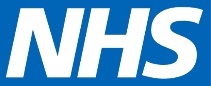 Appraisal postponement application formAppraisal postponement application formAppraisal postponement application formSection A  Doctor’s details and request for postponementSection A  Doctor’s details and request for postponementSection A  Doctor’s details and request for postponementDoctor’s name:GMC number:Telephone Nos:Mobile:Practice:Home:Email:Appraisal due month:Date of last appraisal: Name of last appraiser:Revalidation due date: Reason for  postponement of appraisal:Proposed date for next appraisal:Date of request:Section B Local clinical lead/Programme Manager decisionSection B Local clinical lead/Programme Manager decisionSection B Local clinical lead/Programme Manager decisionName of person considering request:Name of person considering request:Jo BartumPosition:Position:Programme Manager Appraisal and RevalidationPostponement agreed:Postponement agreed:  Yes        NoComment:Comment:Agreed new appraisal due date:Agreed new appraisal due date:Date of decision:Date of decision:Signature: